行政权力实施程序和运行流程单位名称（盖章）： 岳阳楼区卫计局   填报日期：2015年12月27日事项名称乡村医生违法行为的处罚（7）乡村医生违法行为的处罚（7）乡村医生违法行为的处罚（7）事项类型行政处罚办事对象乡村医生法定期限无限期承诺期限无限期实施机关楼区卫计局责任科室基妇股咨询电话8866812投诉电话8866811受理条件乡村医生违法行为发生后乡村医生违法行为发生后乡村医生违法行为发生后受理材料现场笔录和调查现场笔录和调查现场笔录和调查法定依据《乡村医生从业管理条例》
第三十八条乡村医生在执业活动中，违反本条例规定，有下列行为之一的，由县级人民政府卫生行政主管部门责令限期改正，给予警告；逾期不改正的，责令暂停3个月以上６个月以下执业活动；情节严重的，由原发证部门暂扣乡村医生执业证书：（一）执业活动超出规定的执业范围，或者未按照规定进行转诊的；（二）违反规定使用乡村医生基本用药目录以外的处方药品的；（三）违反规定出具医学证明，或者伪造卫生统计资料的；（四）发现传染病疫情、中毒事件不按规定报告的。
三十九条乡村医生在执业活动中，违反规定进行实验性临床医疗活动，或者重复使用一次性医疗器械和卫生材料的，由县级人民政府卫生行政主管部门责令停止违法行为，给予警告，可以并处1000元以下的罚款；情节严重的，由原发证部门暂扣或者吊销乡村医生执业证书。
第四十条乡村医生变更执业的村医疗卫生机构，未办理变更执业注册手续的，由县级人民政府卫生行政主管部门给予警告，责令限期办理变更注册手续。
第四十一条：以不正当手段取得乡村医生执业证书的，由发证部门收缴乡村医生执业证书；造成患者人身损害的，依法承担民事赔偿责任；构成犯罪的，依法追究刑事责任。
四十二条未经注册在村医疗卫生机构从事医疗活动的，由县级以上地方人民政府卫生行政主管部门予以取缔，没收其违法所得以及药品、医疗器械，违法所得5000元以上的，并处违法所得1倍以上3倍以下的罚款；没有违法所得或者违法所得不足5000元的，并处1000元以上3000元以下的罚款；造成患者人身损害的，依法承担民事赔偿责任；构成犯罪的，依法追究刑事责任。《乡村医生从业管理条例》
第三十八条乡村医生在执业活动中，违反本条例规定，有下列行为之一的，由县级人民政府卫生行政主管部门责令限期改正，给予警告；逾期不改正的，责令暂停3个月以上６个月以下执业活动；情节严重的，由原发证部门暂扣乡村医生执业证书：（一）执业活动超出规定的执业范围，或者未按照规定进行转诊的；（二）违反规定使用乡村医生基本用药目录以外的处方药品的；（三）违反规定出具医学证明，或者伪造卫生统计资料的；（四）发现传染病疫情、中毒事件不按规定报告的。
三十九条乡村医生在执业活动中，违反规定进行实验性临床医疗活动，或者重复使用一次性医疗器械和卫生材料的，由县级人民政府卫生行政主管部门责令停止违法行为，给予警告，可以并处1000元以下的罚款；情节严重的，由原发证部门暂扣或者吊销乡村医生执业证书。
第四十条乡村医生变更执业的村医疗卫生机构，未办理变更执业注册手续的，由县级人民政府卫生行政主管部门给予警告，责令限期办理变更注册手续。
第四十一条：以不正当手段取得乡村医生执业证书的，由发证部门收缴乡村医生执业证书；造成患者人身损害的，依法承担民事赔偿责任；构成犯罪的，依法追究刑事责任。
四十二条未经注册在村医疗卫生机构从事医疗活动的，由县级以上地方人民政府卫生行政主管部门予以取缔，没收其违法所得以及药品、医疗器械，违法所得5000元以上的，并处违法所得1倍以上3倍以下的罚款；没有违法所得或者违法所得不足5000元的，并处1000元以上3000元以下的罚款；造成患者人身损害的，依法承担民事赔偿责任；构成犯罪的，依法追究刑事责任。《乡村医生从业管理条例》
第三十八条乡村医生在执业活动中，违反本条例规定，有下列行为之一的，由县级人民政府卫生行政主管部门责令限期改正，给予警告；逾期不改正的，责令暂停3个月以上６个月以下执业活动；情节严重的，由原发证部门暂扣乡村医生执业证书：（一）执业活动超出规定的执业范围，或者未按照规定进行转诊的；（二）违反规定使用乡村医生基本用药目录以外的处方药品的；（三）违反规定出具医学证明，或者伪造卫生统计资料的；（四）发现传染病疫情、中毒事件不按规定报告的。
三十九条乡村医生在执业活动中，违反规定进行实验性临床医疗活动，或者重复使用一次性医疗器械和卫生材料的，由县级人民政府卫生行政主管部门责令停止违法行为，给予警告，可以并处1000元以下的罚款；情节严重的，由原发证部门暂扣或者吊销乡村医生执业证书。
第四十条乡村医生变更执业的村医疗卫生机构，未办理变更执业注册手续的，由县级人民政府卫生行政主管部门给予警告，责令限期办理变更注册手续。
第四十一条：以不正当手段取得乡村医生执业证书的，由发证部门收缴乡村医生执业证书；造成患者人身损害的，依法承担民事赔偿责任；构成犯罪的，依法追究刑事责任。
四十二条未经注册在村医疗卫生机构从事医疗活动的，由县级以上地方人民政府卫生行政主管部门予以取缔，没收其违法所得以及药品、医疗器械，违法所得5000元以上的，并处违法所得1倍以上3倍以下的罚款；没有违法所得或者违法所得不足5000元的，并处1000元以上3000元以下的罚款；造成患者人身损害的，依法承担民事赔偿责任；构成犯罪的，依法追究刑事责任。收费标准按法律依据处罚按法律依据处罚按法律依据处罚运行流程图乡村医生违法行为的处罚流程图承办科室：基妇股电话：8866812  监督电话：8866811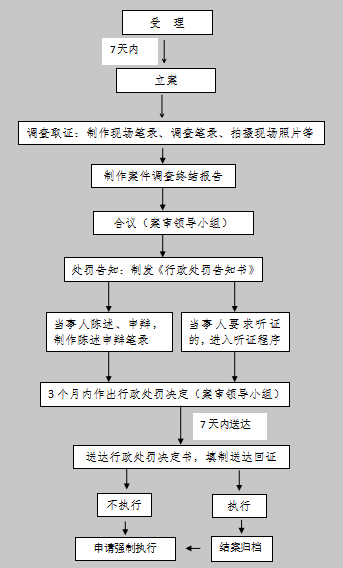 乡村医生违法行为的处罚流程图承办科室：基妇股电话：8866812  监督电话：8866811乡村医生违法行为的处罚流程图承办科室：基妇股电话：8866812  监督电话：8866811